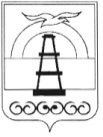 АДМИНИСТРАЦИЯ МУНИЦИПАЛЬНОГО ОБРАЗОВАНИЯ ГОРОДСКОЙ ОКРУГ «ОХИНСКИЙ»ПОСТАНОВЛЕНИЕот _______________                                                                                  № ______г. ОхаВ соответствии со статьями 154, 156, 158 Жилищного кодекса Российской Федерации, Федеральным законом Российской Федерации от 06.10.2003 № 131-ФЗ «Об общих принципах организации местного самоуправления в Российской Федерации», постановлениями Правительства Российской Федерации от 13.08.2006 № 491 «Об утверждении Правил содержания общего имущества в многоквартирном доме и Правил изменения размера платы за содержание жилого помещения в случае оказания услуг и выполнения работ по управлению, содержанию и ремонту общего имущества в многоквартирном доме ненадлежащего качества и (или) с перерывами, превышающими установленную продолжительность», от 03.04.2013 № 290 «О минимальном перечне услуг и работ, необходимых для обеспечения надлежащего содержания общего имущества в многоквартирном доме, и порядке их оказания и выполнения», от 15.05.2013 № 416 «О порядке осуществления деятельности по управлению многоквартирными домами», Приказом  Министерства строительства и жилищно-коммунального хозяйства РФ от 06.04.2018 № 213/пр «Об утверждении Методических рекомендаций по установлению размера платы за содержание жилого помещения для собственников жилых помещений, которые не приняли решение о выборе способа управления многоквартирным домом, решение об установлении размера платы за содержание жилого помещения, а также по установлению порядка определения предельных индексов изменения размера такой платы», руководствуясь статьей 42 Устава муниципального образования городской округ «Охинский» Сахалинской области,ПОСТАНОВЛЯЮ:Установить размер платы за содержание жилого (нежилого) помещения для собственников жилых (нежилых) помещений, которые не приняли решение о выборе способа управления многоквартирным домом, решение об установлении размера платы за содержание жилого (нежилого) помещения на территории муниципального образования городской округ «Охинский» (приложение 1). Плата, установленная приложением 1 настоящего постановления, не распространяется на случаи, когда размер платы за содержание жилого (нежилого) помещения для собственников жилых (нежилых) помещений, которые не приняли решение о выборе способа управления многоквартирным домом, решение об установлении размера платы за содержание жилого (нежилого) помещения, установлен по результатам открытого конкурса, проводимого в порядке, установленном действующим законодательством, равным цене договора управления многоквартирным домом.Размер платы за содержание жилого (нежилого) помещения для собственников жилых (нежилых) помещений, которые не приняли решение о выборе способа управления многоквартирным домом, решение об установлении размера платы за содержание жилого (нежилого) помещения для прочих типов многоквартирных домов, не указанных в приложении 1 к настоящему постановлению,  устанавливается исходя из размера платы за жилое (нежилое) помещение, действующего на дату установления размера платы за содержание жилого (нежилого) помещения в порядке и сроки, определенные приложением 2 к настоящему постановлению.Утвердить Порядок определения предельных индексов изменения размера платы за содержание жилого (нежилого) помещения для собственников жилых (нежилых) помещений, которые не приняли решение о выборе способа управления многоквартирным домом, решение об установлении размера платы за содержание жилого (нежилого) помещения (приложение 2).5. Опубликовать настоящее постановление в газете «Сахалинский нефтяник» и разместить на официальном сайте администрации муниципального образования городской округ «Охинский» www.adm-okha.ru.6.   Контроль за исполнением настоящего постановления возложить на председателя комитета по управлению муниципальным имуществом и экономике муниципального образования городской округ «Охинский»         А.Е. Горбатова.  Размер платы за содержание жилого (нежилого) помещения для собственников жилых (нежилых) помещений, которые не приняли решение о выборе способа управления многоквартирным домом, решение об установлении размера платы за содержание жилого (нежилого) помещения на территории муниципального образования городской округ «Охинский»Приложение 2 к постановлению администрации муниципального образования городской округ «Охинский»от ______________ № __________Порядок определения предельных индексов изменения размера платы за содержание жилого (нежилого) помещения для собственников жилых (нежилых) помещений, которые не приняли решение о выборе способа управления многоквартирным домом, решение об установлении размера платы за содержание жилого (нежилого) помещения I. Общие положения1.1. Настоящий Порядок определения предельных индексов изменения размера платы за содержание жилого (нежилого) помещения для собственников жилых (нежилых) помещений, которые не приняли решение о выборе способа управления многоквартирным домом, решение об установлении размера платы за содержание жилого (нежилого) помещения разработан в соответствии с приказом Министерства строительства и жилищно-коммунального хозяйства РФ от 06.04.2018 № 213/пр «Об утверждении Методических рекомендаций по установлению размера платы за содержание жилого помещения для собственников жилых помещений, которые не приняли решение о выборе способа управления многоквартирным домом, решение об установлении размера платы за содержание жилого помещения, а также по установлению порядка определения предельных индексов изменения размера такой платы.II. Порядок определения и применения предельных индексов2.1. Под предельным индексом изменения размера платы за содержание жилого (нежилого) помещения для собственников жилых (нежилых) помещений, которые не приняли решение о выборе способа управления многоквартирным домом, решение об установлении размера платы за содержание жилого (нежилого) помещения понимается установленное ограничение роста размера платы за содержание жилого (нежилого) помещения для собственников жилых (нежилых) помещений, которые не приняли решение о выборе способа управления многоквартирным домом, решение об установлении размера платы за содержание жилого (нежилого) помещения.2.2. Предельный индекс изменения размера платы за содержание жилого (нежилого) помещения для собственников жилых (нежилых) помещений, которые не приняли решение о выборе способа управления многоквартирным домом, решение об установлении размера платы за содержание жилого (нежилого) помещения применяется равным индексу потребительских цен на соответствующий год, установленный действующим Прогнозом социально-экономического развития Российской Федерации.2.3. Размер платы за содержание жилого (нежилого) помещения для собственников жилых (нежилых) помещений, которые не приняли решение о выборе способа управления многоквартирным домом, решение об установлении размера платы за содержание жилого (нежилого) помещения устанавливается постановлением администрации муниципального образования городской округ «Охинский» сроком на год с возможностью проведения в течение последующих 2-х лет ее индексации с учетом индекса потребительских цен, установленного действующим Прогнозом социально-экономического развития Российской Федерации на плановый период.Об установлении размера платы за содержание жилого (нежилого) помещения для собственников жилых (нежилых) помещений, которые не приняли решение о выборе способа управления многоквартирным домом, решение об установлении размера платы за содержание жилого (нежилого) помещения, а также по установлению порядка определения предельных индексов изменения размера такой платы на территории муниципального образования городской округ «Охинский»И.о. главы муниципального образования городской округ «Охинский»Е.Н. МихликПриложение 1 к постановлению администрации муниципального образования городской округ «Охинский»от ______________ № ________№ п/п Тип многоквартирного домаРазмер платы (руб./кв.м общей площади)
жилого (нежилого) 
помещения в месяц1.г. Оха1.1.123 серия (выше 3-х этажей)37,001.2.БКМ14,001.3.новострой35,001.4.447 и 464 серия36,002.с. Восточное2,3-этажные до 1999 года постройки34,053.пл/р Лагури1,2-этажные до 1999 года постройки30,004.с. Москальво2,3-этажные до 1999 года постройки38,905.с. Некрасовка5.1.1-этажные после 1999 года постройки24,905.2.2-этажные до 1999 года постройки42,706.с. Тунгор6.1.3-этажные после 1999 года постройки39,006.2.2,3,5-этажные до 1999 года постройки42,70